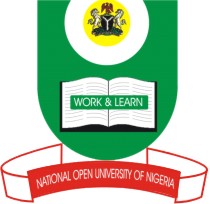 NATIONAL OPEN UNIVERSITY OF NIGERIAUniversity Village, 91 Cadastral Zone, Nnamdi Azikwe Expressway, Jabi, AbujaFACULTY OF SCIENCESDepartment of Computer ScienceApril 2019 ExaminationCOURSE CODE: CIT 371COURSE TITLE: Computer Graphics And AnimationCREDIT: 3 UnitsTIME ALLOWED: 21/2 HoursINSTRUCTION: Answer Question ONE (1) and any other FOUR (4) QuestionsQuestion #1a. Define computer graphics (3 marks)b. Name five areas where computer graphics is applied (5 marks)c. What is a raster? (2 marks)d. Identify the available types of raster devices with examples (4 marks) e. Outline the forms of line generation (3 marks)f. Enumerate three (3) basic representations of curve shapes (3 marks)g. Enumerate four (4) Pixel Operations (2 marks)(Total = 22 marks)Question #2a. Mention three tools that are needed in studying computer graphics? (3 marks)b. Enumerate the basic components of an interactive graphics system (3 marks)c. With appropriate examples, describe the types of input devices for computer graphics (3 marks)d. List any three (3) display hardware (3 marks)(Total = 12 marks)Question #3a. List the data structures for graphical representation (3 marks)b. Briefly describe two of the data structures for graphical representation (3 marks)c. The BSP trees (Binary Space Partitioning) can be viewed as a generalization of k-d trees. Describe the BSP trees giving its characteristics and organisation (6 marks)(Total = 12 marks)Question #4a. Define the following terms: (6 marks each)Spectroradiometer 		The RGB Colour Cubeb. Green paper is green because it reflects green and absorbs other wavelengths. Explain the colour printing process and summarise the output colour under different combinations (4 marks)c. Explain the colour conversion mechanism and show the appropriate formula (2 marks)(Total = 12 marks)Question #5a. Enumerate the Basic Vector Algebra (4 marks)b. write short note on four (4) basic vector algebra (8 marks)(Total = 12 marks)Question #6Using short note explain the process of determining the viewing ray in camera space (4 marks)b. Explain the term Ray casting, the basic ideas for it and highlight two of its goal (5 marks)c. The mapping between the two spaces is defined parametrically in terms of the maximum and minimum coordinates, considering this write short note on: (3 marks)(Total = 12 marks)